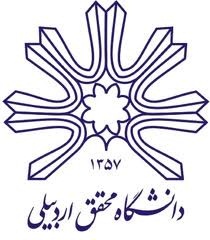 بسمه تعالیبرگه تحویل پایاننامه کارشناسی اینجانب ............................................................. به شماره دانشجویی .................................... دانشجوی دوره ......................................... پایاننامه خود را طبق داوری انجام گرفته در جلسه دفاع اصلاح نموده و با تأیید استاد راهنمای مربوطه یک نسخه با کیفیت مناسب و یک عدد CD حاوی پایاننامه و اطلاعات مربوط به آن و یک اثر از بخش عملی پایاننامه خود را به استاد راهنما تحویل داده ام.	امضاء و تاریخ تحویل: استاد راهنما: بدینوسیله وصول 1 نسخه پایاننامه و CD از پایاننامه تحصیلی آقا/ خانم ....................................................... فارغ التحصیل دوره ................................................. در تاریخ ........................................................  اعلام می دارم.                                                                           نام و نام خانوادگی- امضاء و تاریخ وصول: استاد مشاور بخش عملی: بدینوسیله وصول ................ اثر .............................................................. از بخش عملی پایاننامه دانشجوی مذکور  فارغ التحصیل دوره ...................................................... در تاریخ ........................................................  اعلام می دارم.                                                                                            نام و نام خانوادگی- امضاء و تاریخ وصول: